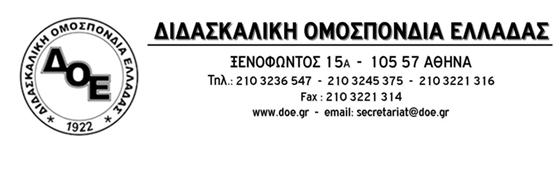 Θέμα: Ανοιχτές οι σχολικές μονάδες ειδικής αγωγής δίχως λήψη μέτρων προστασίας. Να αναλάβει άμεσα τις ευθύνες της η κυβέρνηση	Με την απόφασή της στις 14 Νοεμβρίου, που αφορά στην αναστολή λειτουργίας όλων των σχολικών μονάδων πρωτοβάθμιας εκπαίδευσης (νηπιαγωγεία, δημοτικά), η πολιτική ηγεσία του Υ.ΠΑΙ.Θ. και η κυβέρνηση αποφάσισαν τη συνέχιση λειτουργίας των σχολικών μονάδων Ειδικής Αγωγής όλων των βαθμίδων.	Οι κυβερνητικές ευθύνες για το κλείσιμο των Δημοτικών Σχολείων και Νηπιαγωγείων είναι τεράστιες καθώς, κατά τη διάρκεια της δια ζώσης λειτουργίας τους, δεν εισάκουσε τις προτάσεις της Δ.Ο.Ε. για τη διασφάλιση των όρων υγιεινής και ασφάλειας για μαθητές κι εκπαιδευτικούς. Παράλληλα, η πολιτική ηγεσία του Υ.ΠΑΙ.Θ. με αποκλειστική της ευθύνη δεν αξιοποίησε  επτά πολύτιμους μήνες  για την προετοιμασία των σχολικών μονάδων και την ενίσχυση του πλαισίου λειτουργίας τους με εξ αποστάσεως εκπαίδευση.	Τεράστιες είναι, επίσης, οι ευθύνες για τον τρόπο με τον οποίο επιλέγει να διατηρεί  ανοιχτές τις σχολικές μονάδες Ειδικής Αγωγής, μονάδες που αποτελούν το πιο ευαίσθητο κομμάτι του εκπαιδευτικού μας συστήματος, αφού από τον περασμένο Ιούνιο έως σήμερα η κυβέρνηση δεν έχει πάρει κανένα ουσιαστικό μέτρο για να είναι οι μονάδες Ε.Α. ανοιχτές και υγειονομικά ασφαλείς με μείωση των μαθητών ανά τμήμα,  μαζικές προσλήψεις όλων των απαραίτητων ειδικοτήτων με πρόβλεψη για τις απουσίες των εργαζομένων (ευπαθείς ομάδες γονείς …)  συχνά και επαναλαμβανόμενα τεστ, βελτίωση των υποδομών κλπ.	Για το Δ.Σ. της Δ.Ο.Ε. είναι ξεκάθαρο ότι τα Ειδικά Σχολεία  πρέπει να είναι ανοιχτά αφού ο εκπαιδευτικός χρόνος που χάνεται από το κλείσιμό τους, είναι δυσαναπλήρωτος. Οι μαθητές των Σ.Μ.Ε.Α.Ε. χρειάζονται ένα δομημένο διεπιστημονικό πρόγραμμα παρέμβασης, με ολόπλευρη στήριξη, προκειμένου να αποκτήσουν δεξιότητες, είτε αυτές αφορούν την αυτονομία τους, είτε τη γνωστική, συναισθηματική, κοινωνική τους ανάπτυξη, το οποίο όταν ανασταλεί όχι μόνο αφήνει τα παιδιά σε κατάσταση  στασιμότητας, αλλά τα οδηγεί και στο να απωλέσουν όσα με πολύ κόπο έχουν κατακτήσει.	Μεγάλο μέρος των μαθητών που φοιτά στις Σ.Μ.Ε.Α.Ε. αδυνατεί να  τηρήσει τους κανόνες υγιεινής (μάσκες, σχολαστικό πλύσιμο χεριών, βήξιμο στον αγκώνα κλπ.) με αποτέλεσμα να υπάρχει κίνδυνος για ενίσχυση της πιθανότητας της διασποράς του ιού, ιδιαίτερα μεταξύ των μαθητών οι οποίοι δεν κάνουν χρήση μάσκας και περαιτέρω διασπορά του στις οικογένειές τους. 	Άλλωστε, με εισήγηση των ειδικών και απόφαση του Υ.ΠΑΙ.Θ. δεν επιβάλλεται η χρήση μάσκας για τους μαθητές που φοιτούν στις Σ.Μ.Ε.Α.Ε. όλων των βαθμίδων, ούτε κατά τη διάρκεια παραμονής τους στη σχολική μονάδα αλλά ούτε και κατά τη διάρκεια μεταφοράς τους προς και από αυτήν.	Δυστυχώς, η πολιτική ηγεσία του Υπουργείου Παιδείας όλο αυτό το διάστημα δεν έκανε τίποτα για τη διασφάλιση των ασφαλών συνθηκών λειτουργίας ούτε και στις Σ.Μ.Ε.Α.Ε., εναποθέτοντας  τα πάντα στο φιλότιμο των εκπαιδευτικών και στην ευθύνη των γονέων επιχειρώντας να μεταθέσει τη δική της πολιτική ευθύνη στην ατομική ευθύνη. Αυτό είχε ως αποτέλεσμα, αρκετοί γονείς που τα παιδιά τους βρίσκονται αντιμέτωπα με σοβαρές αναπηρίες να μην τα έχουν στείλει καθόλου στο σχολείο μέχρι και σήμερα, φοβούμενοι τους πολλαπλούς κινδύνους. 	Συμμεριζόμενοι  την αγωνία των γονιών, το άγχος και την ανασφάλεια για το μέλλον των παιδιών τους, καλούμε την πολιτική ηγεσία του Υ.ΠΑΙ.Θ. να εγκαταλείψει την επικίνδυνα ανεύθυνη τακτική του «βλέποντας και κάνοντας» που έχει επιλέξει και ακολουθεί και να προχωρήσει στη λήψη συγκεκριμένων μέτρων, όπως:Τη μέριμνα  για τη συχνή διενέργεια δωρεάν tests Covid-19 σε μαθητές, εκπαιδευτικούς, Ε.Ε.Π., Ε.Β.Π., οδηγούς, συνοδούς και σε όλο το προσωπικό που έρχεται σε επαφή με μαθητές, έτσι ώστε να αποφευχθεί τυχόν διασπορά του ιού στις Σ.Μ.Ε.Α.Ε., κάτι που θα είχε οδυνηρά αποτελέσματα για τους μαθητές, τις οικογένειές τους και τους εκπαιδευτικούς που υπηρετούν σε αυτές. Τη μείωση του αριθμού των μαθητών ανά τμήμα στα Ειδικά σχολεία με βάση τις εκπαιδευτικές ανάγκες με την αξιοποίηση  όλων των  διαθέσιμων υποδομών. Την αύξηση των δρομολογίων των μέσων μεταφοράς με μείωση, ταυτόχρονα, του αριθμού των μαθητών ανά μέσο.Την άμεση πρόσληψη όλου του απαραίτητου προσωπικού (Εκπαιδευτικοί, ΕΕΠ-ΕΒΠ, καθαριότητας) στις Σ.Μ.Ε.Α.Ε.  με την  πρόβλεψη για την αναπλήρωση των εργαζομένων οι οποίοι θα πρέπει να λάβουν άδειες είτε επειδή ανήκουν σε ευπαθείς ομάδες είτε τις άδειες ειδικού σκοπού που δικαιούνται, χωρίς τους περιορισμούς που θέτει η Υπουργική Απόφαση. Είναι, επίσης, απαραίτητο να τονιστεί ότι στις Σ.Μ.Ε.Α.Ε. υπηρετούν πολλοί εκπαιδευτικοί, Ε.Ε.Π., Ε.Β.Π. με αναπηρίες ή/και υποκείμενα νοσήματα που δεν πληρούν τις τελευταίες προϋποθέσεις για ειδική άδεια, η πιθανή έκθεση των οποίων σε  μόλυνση μπορεί να επιφέρει οδυνηρές συνέπειες για την υγεία τους ακόμα και την ίδια τους τη ζωή.Την εξασφάλιση επάρκειας σε όλα τα απαραίτητα μέσα ατομικής υγείας και προστασίας, καθαριότητας και απολύμανσης των σχολείων, σύμφωνα με τις κατευθύνσεις του Ε.Ο.Δ.Υ.Τη διεπιστημονική υποστήριξη των μαθητών που λόγω σοβαρών νοσημάτων παραμένουν στο σπίτι τους, με κάθε πρόσφορο μέσο, με ευθύνη του Υπουργείου Παιδείας.Είναι αυτονόητο ότι οι εκπαιδευτικοί και όλο το προσωπικό των Σ.Μ.Ε.Α.Ε. βρίσκονται και θα συνεχίσουν να βρίσκονται στο πλευρό  των μαθητών τους. Αυτό, όμως, δεν μπορεί να συνεχίσει να αποτελεί ασπίδα εφησυχασμού για την κυβέρνηση.  Οφείλει να πάρει, άμεσα, αυξημένα μέτρα ενίσχυσης και προστασίας, κάτι που όφειλε να πράξει την ίδια στιγμή με την ανακοίνωση μη αναστολής λειτουργίας των Σ.Μ.Ε.Α.Ε.. Σε διαφορετική περίπτωση, συνειδητά, θέτει σε κίνδυνο εκπαιδευτικούς και ευάλωτες ομάδες του μαθητικού δυναμικού με συνέπειες, ενδεχόμενα, μη αναστρέψιμες.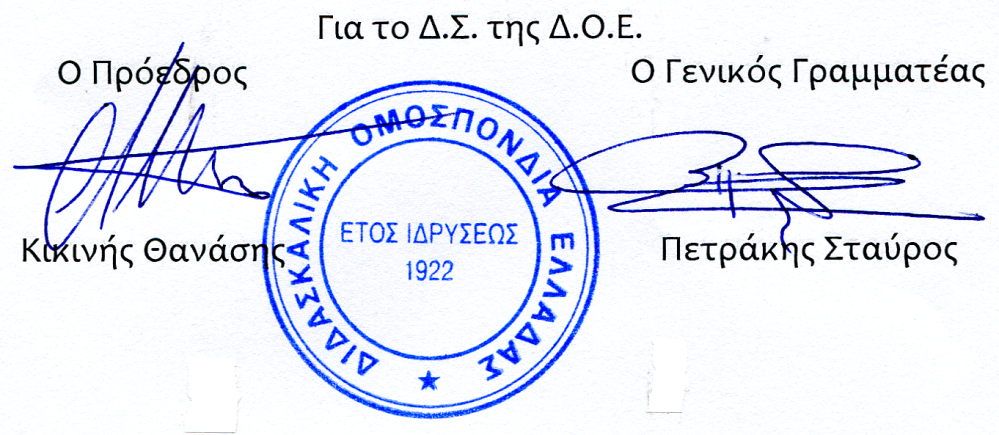 Αρ. Πρωτ. 1174Αθήνα 25/11/2020Προςτους Συλλόγους Εκπαιδευτικών Π.Ε.